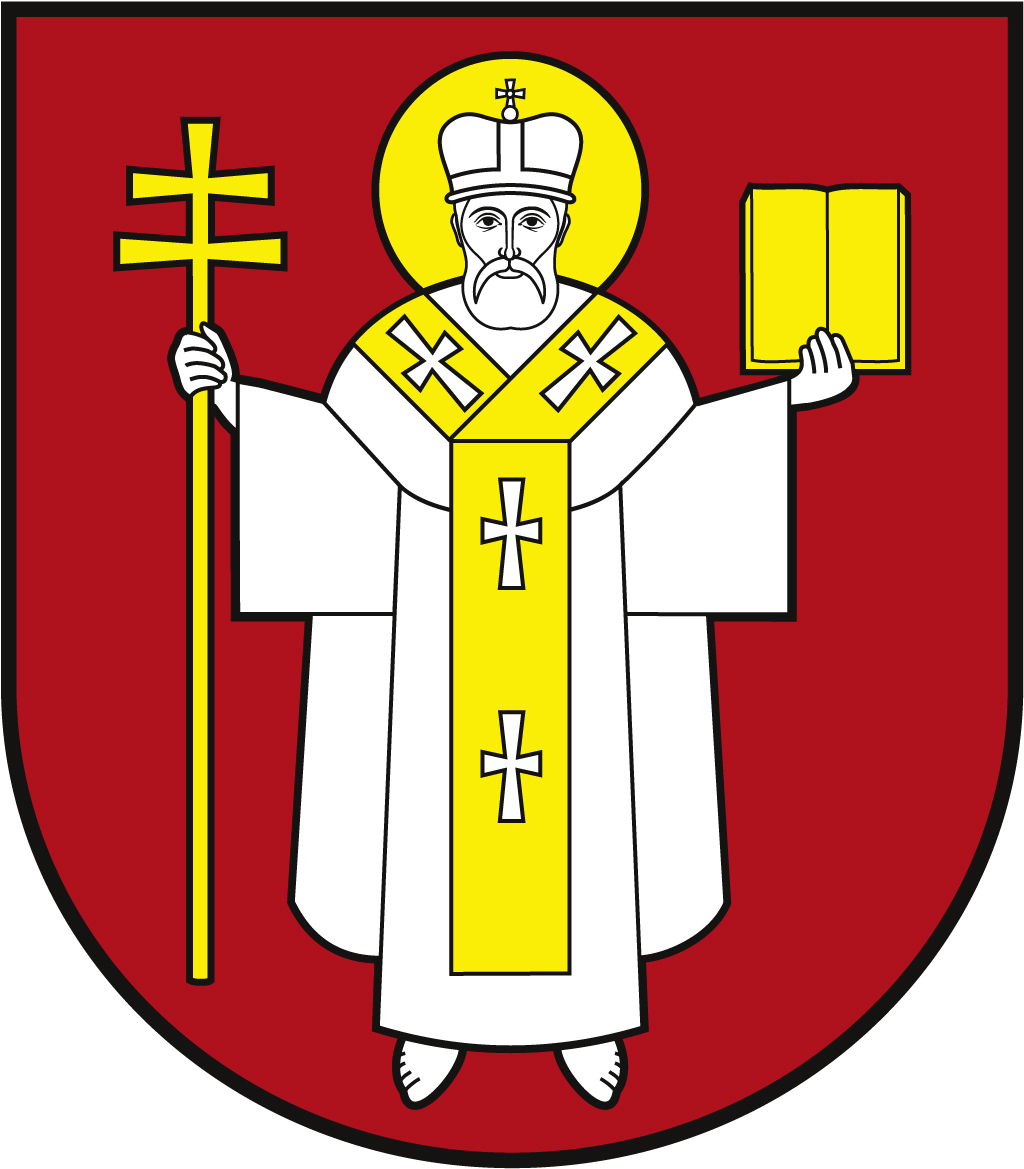 ЛУЦЬКА МІСЬКА РАДАВИКОНАВЧИЙ КОМІТЕТ ЛУЦЬКА МІСЬКА РАДАВИКОНАВЧИЙ КОМІТЕТ ЛУЦЬКА МІСЬКА РАДАВИКОНАВЧИЙ КОМІТЕТ Інформаційна карткаПризначення грошової компенсації вартості проїзду до санаторно-курортного закладу (відділення спинального профілю) і назад особам, які супроводжують осіб з інвалідністю I та  II групи з наслідками травм і захворюваннями хребта та спинного мозкуІнформаційна карткаПризначення грошової компенсації вартості проїзду до санаторно-курортного закладу (відділення спинального профілю) і назад особам, які супроводжують осіб з інвалідністю I та  II групи з наслідками травм і захворюваннями хребта та спинного мозку00222 ІК-537/11/125ІП1.Орган, що надає послугуОрган, що надає послугуДепартамент соціальної політики Луцької міської радиДепартамент соціальної політики Луцької міської ради2.Місце подання документів та отримання результату послугиМісце подання документів та отримання результату послугиДепартамент соціальної політики Луцької міської ради пр-т Волі, 4а, каб. 111  тел. (0332) 281 000http://social.lutsk.ua/ e-mail: dsp@lutskrada.gov.uaПонеділок, четвер:  08.30 – 13.00, 13.45 - 17.30Вівторок, п’ятниця: 08.30 – 13.00        Департамент соціальної політики Луцької міської ради пр-т Волі, 4а, каб. 111  тел. (0332) 281 000http://social.lutsk.ua/ e-mail: dsp@lutskrada.gov.uaПонеділок, четвер:  08.30 – 13.00, 13.45 - 17.30Вівторок, п’ятниця: 08.30 – 13.00        3.Перелік документів, необхідних для надання послуги, та вимоги до нихПерелік документів, необхідних для надання послуги, та вимоги до них1.Заява (встановленого зразка).2.Документ, що засвідчує проходження особою з інвалідністю з наслідками травм і захворюваннями хребта та спинного мозку  санаторно-курортного лікування.3.Проїзні квитки, що засвідчують проїзд до санаторно-курортного закладу і назад.3.Посвідчення особи з інвалідністю (оригінал та копія).4.Паспорт  громадянина України заявника (документ, що підтверджує реєстрацію місця проживання, у разі подання ID-картки) (оригінал та копія).5.Рахунок в установі уповноваженого банку.6.Довідка із залізничної станції про вартість квитка у плацкартному вагоні (при необхідності).7.Довідка про присвоєння реєстраційного номера облікової картки платника податків з Державного реєстру фізичних осіб – платників податків (оригінал та копія).1.Заява (встановленого зразка).2.Документ, що засвідчує проходження особою з інвалідністю з наслідками травм і захворюваннями хребта та спинного мозку  санаторно-курортного лікування.3.Проїзні квитки, що засвідчують проїзд до санаторно-курортного закладу і назад.3.Посвідчення особи з інвалідністю (оригінал та копія).4.Паспорт  громадянина України заявника (документ, що підтверджує реєстрацію місця проживання, у разі подання ID-картки) (оригінал та копія).5.Рахунок в установі уповноваженого банку.6.Довідка із залізничної станції про вартість квитка у плацкартному вагоні (при необхідності).7.Довідка про присвоєння реєстраційного номера облікової картки платника податків з Державного реєстру фізичних осіб – платників податків (оригінал та копія).4.Оплата Оплата БезоплатноБезоплатно5.Результат послугиРезультат послуги1.Призначення компенсації.2.Відмова у призначенні  компенсації.1.Призначення компенсації.2.Відмова у призначенні  компенсації.6.Термін виконанняТермін виконання30 календарних днів30 календарних днів7.Спосіб отримання відповіді (результату)Спосіб отримання відповіді (результату)1.Зарахування коштів на  особовий рахунок в установі банку.2.Поштою, або електронним листом за клопотанням суб’єкта звернення - в разі відмови в наданні послуги.1.Зарахування коштів на  особовий рахунок в установі банку.2.Поштою, або електронним листом за клопотанням суб’єкта звернення - в разі відмови в наданні послуги.8.Законодавчо-нормативна основаЗаконодавчо-нормативна основа1.Закон України “Про основи соціальної захищеності осіб з інвалідністю в Україні”.2.Постанова Кабінету Міністрів України від 22.02.2006 №187 "Про затвердження Порядку забезпечення санаторно-курортними путівками деяких категорій громадян структурними підрозділами з питань соціального захисту населення районних, районних у м. Києві держадміністрацій, виконавчими органами міських, районних у містах (у разі їх утворення (крім м. Києва) рад".3.Постанова Кабінету Міністрів України від 01.03.2017 №110 "Про затвердження Порядку використання коштів, передбачених у державному бюджеті для забезпечення деяких категорій інвалідів санаторно-курортними путівками, та внесення змін до порядків, затверджених постановами Кабінету Міністрів України від 22 лютого 2006 р. № 187 і від 31 березня 2015 р. № 200".4.Наказ ЦОВВ від 22.01.2018 №73 "Про затвердження форм документів щодо забезпечення структурними підрозділами з питань соціального захисту населення санаторно-курортним лікуванням осіб пільгових категорій”, зареєстрований в Міністерстві юстиції України 13.02.2018 за № 163/31615".5.Наказ Міністерства соціальної політики України від 21.04.2015                   № 441 “Про затвердження форми заяви для призначення усіх видів соціальної допомоги, компенсацій та пільг”.1.Закон України “Про основи соціальної захищеності осіб з інвалідністю в Україні”.2.Постанова Кабінету Міністрів України від 22.02.2006 №187 "Про затвердження Порядку забезпечення санаторно-курортними путівками деяких категорій громадян структурними підрозділами з питань соціального захисту населення районних, районних у м. Києві держадміністрацій, виконавчими органами міських, районних у містах (у разі їх утворення (крім м. Києва) рад".3.Постанова Кабінету Міністрів України від 01.03.2017 №110 "Про затвердження Порядку використання коштів, передбачених у державному бюджеті для забезпечення деяких категорій інвалідів санаторно-курортними путівками, та внесення змін до порядків, затверджених постановами Кабінету Міністрів України від 22 лютого 2006 р. № 187 і від 31 березня 2015 р. № 200".4.Наказ ЦОВВ від 22.01.2018 №73 "Про затвердження форм документів щодо забезпечення структурними підрозділами з питань соціального захисту населення санаторно-курортним лікуванням осіб пільгових категорій”, зареєстрований в Міністерстві юстиції України 13.02.2018 за № 163/31615".5.Наказ Міністерства соціальної політики України від 21.04.2015                   № 441 “Про затвердження форми заяви для призначення усіх видів соціальної допомоги, компенсацій та пільг”.